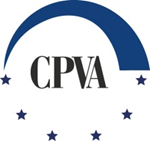 VIEŠOSIOS ĮSTAIGOS CENTRINĖS PROJEKTŲ VALDYMO AGENTŪROSDIREKTORIUSĮSAKYMASDĖL LIETUVOS RESPUBLIKOS KELIŲ PRIEŽIŪROS IR PLĖTROS PROGRAMOS  IŠLAIDŲ DEKLARACIJOS FORMOS TVIRTINIMO2020 m. spalio 9 d. Nr. 2020/8-318 VilniusVadovaudamasi Lietuvos Respublikos kelių priežiūros ir plėtros programos lėšų, skirtų valstybinės reikšmės kelių reikmėms, vykdant viešuosius pirkimus, priežiūros tvarkos aprašu, patvirtintu 2020 m. rugsėjo 29 d. Lietuvos Respublikos susisiekimo ministro įsakymu Nr. 3-582, tvirtinu išlaidų deklaracijos formą (pridedama). 2.	Šis įsakymas įsigalioja kitą dieną po jo oficialaus paskelbimo Teisės aktų registre. Direktorė						Lidija Kašubienė